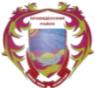 МУНИЦИПАЛЬНОЕ БЮДЖЕТНОЕ ОБЩЕОБРАЗОВАТЕЛЬНОЕ УЧРЕЖДЕНИЕ«ШКОЛА – ИНТЕРНАТ  ОСНОВНОГО  ОБЩЕГО  ОБРАЗОВАНИЯ СЕЛА  НУНЛИГРАН»Памятка по технике безопасности 
и ответственности родителей за жизнь и здоровье своих детей
во время летних каникул. Уважаемые родители!С началом потепления, у Ваших детей увеличивается количество свободного времени, которое они часто проводят без должного контроля со стороны взрослых, что может привести к угрозе жизни и здоровья детей, совершению правонарушений.Чтобы дети хорошо отдыхали и не совершали противоправных действий, родителям рекомендуется: провести с детьми индивидуальные беседы, объяснив важные правила, соблюдение которых поможет сохранить жизнь;решить проблему свободного времени ребенка. Помните, что в ночное время (с 22 до 7 часов) детям и подросткам законодательно запрещено появляться на улице без сопровождения взрослых;постоянно быть в курсе, где и с кем ваш ребенок, контролируйте место его пребывания;убедить детей, что вне зависимости от того, что произошло, вы должны знать о происшествии. Объяснить детям, что некоторые факты никогда нельзя  скрывать, даже если они обещали хранить их в секрете;изучите с детьми правила  дорожного движения, езды на велосипедах, квадроциклах, скутерах, мопедах, мотоциклах. Не забывать, что детям, не достигшим 14 лет, запрещено управлять велосипедом на автомагистралях и приравненных к ним дорогам, а детям, не достигшим 16 лет, скутером (мопедом, квадроциклом).обратить внимание на возможные случаи возникновения пожаров из-за неосторожного обращения с огнем: детская шалость; непотушенные костры; не затушенные окурки, поджог травы.  регулярно напоминать детям о правилах поведения и соблюдении правил дорожного движения в летнее время. Быть осторожными и внимательными  во время  движения по дороге, особенно в вечернее время суток.регулярно напоминать детям о вреде употребления алкогольных напитков, курения.регулярно напоминать детям об опасности пребывания на водоёмах в период каникул.Сохранение жизни и здоровья детей – главная обязанность взрослых.Пожалуйста, сделайте все, чтобы  свободное  время Ваших детей  не было омрачено.С уважением,   Администрация   МБОУ «Ш-ИООО с Нунлигран»689274, Российская Федерация, Чукотский автономный округ, Провиденский городской округ, село Нунлигран  улица  Кергау, дом  1, 2  телефон-факс (842735)26-290  school-nunligran@mail.ru